Publicado en  el 15/05/2015 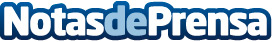 Abengoa Yield anuncia el cierre de la colocación privada de 670 millones de dólares en accionesDatos de contacto:Nota de prensa publicada en: https://www.notasdeprensa.es/abengoa-yield-anuncia-el-cierre-de-la_1 Categorias: Otras Industrias http://www.notasdeprensa.es